Learn More About our Comprehensive Protection Plans:Thanks for choosing our company for your computer service needs. As part of the service, we installed a free program called [ Your Product Name ] that will alert you to any issues that may arise. [ Your Product Name ] also allows you to quickly get in touch with us when needed. Thanks for choosing our company for your computer service needs. As part of the service, we installed a free program called [ Your Product Name ] that will alert you to any issues that may arise. [ Your Product Name ] also allows you to quickly get in touch with us when needed. 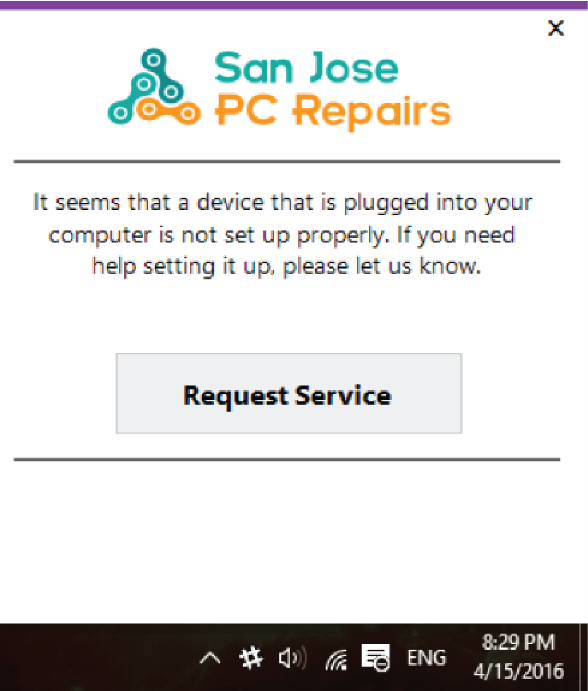 Proactive AlertsIf [ Your Product Name ] finds an issue, it will notify you so you can contact us for service.Quickly Request Assistance To immediately contact us for help, click Request Service and enter your contact information.We’ll get in touch with you to discuss the best solution. Monitoring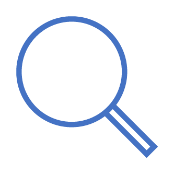 Proactive monitoring and service communicationManaged 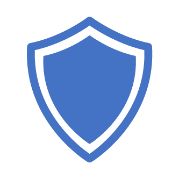 Anti-VirusProactive monitoring and service communicationVirus monitoring and removalManaged 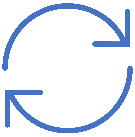 Plus+Proactive monitoring and service communicationVirus monitoring and removalPLUS – free computer clean up if you come in